Supplemental Materials—Spatial discontinuities in support for hydraulic fracturing: searching for a “Goldilocks Zone” Methods S1: Well proximity and density estimationSurvey respondent location was reported at the ZIP code level, which were then associated with ZIP Code Tabulation Areas (ZCTAS). The spatial extent of ZCTAs varies substantially across the U.S. Some ZCTAs have relatively high population density and a small spatial extent; others have a large spatial extent with low population density; and still others have a large spatial extent with a mix between high and low population densities, often reflecting a combination of both urban and rural areas. To deal with this heterogeneity, we used a method that weights each ZTCA spatially. Following the approach described in Boudet et al. (2018), we assumed that survey respondents are sampled as-if-random from the population of their ZCTA. Applying a population weighted estimate of the earth (SEDAC: Gridded Population of the World v4) at approximately 1 km grid cells, or 30 arc-seconds, we used this as a basis to estimate average nearest well distance for respondents within their respective ZTCA.  First, we measured the distance of each 30 arc-second cell for the contiguous U.S. to the nearest well that began active production within 1 year, and then 2 years, of each survey wave administration period. Next, we took the distance-to-well value associated with that cell and multiplied it by the population value for that cell. Then, we collected all the cells within the ZTCA, summed them and divided by the total population of that ZTCA. This generated an average distance-to-well measurement based on the distribution of the population within the ZTCA. Each respondent from a corresponding ZTCA was then assigned this distance-to-well measurement. Compared to methods that simply use the centroid, or spatial center, of ZCTAs to measure nearest distance, this approach accounts for where people are located within the ZCTA—particularly relevant for ZCTAs with an irregular shape or a population dense area (such as a major metropolitan center). For this reason, and in the absence of a better respondent geolocation measure, we apply this population-weighted ZCTA method to estimate respondent well proximity. For more information on this approach, see Boudet et al. (2018).	To measure the impact of development intensity we used a measure of well location density generated through kernel density estimation. Wells selected for kernel density estimation began production within one year of survey administration. First, using the well data furnished by Drillinginfo™ (Table S1), kernel density surfaces of well point data were generated for search radii of 20km, 50km, and 100km using a quartic kernel function (Silverman 2018). Next, the kernel density surface was spatially weighted using an approach similar to that described in the previous paragraph. Lastly, these kernel density measures were then applied in binary logistic multilevel regression analysis. Results from models that include well density estimates are presented in Table S6.Table S1: Information about primary datasets used in this study, adapted from Boudet et al. (2018).Table S2: Description and summary statistics of relevant variables (information updated from Boudet et al. 2018).References:Boudet, Hilary S., Chad M. Zanocco, Peter D. Howe, and Christopher E. Clarke. 2018. “The Effect of Geographic Proximity to Unconventional Oil and Gas Development on Public Support for Hydraulic Fracturing.” Risk Analysis 38 (9): 1871–90. https://doi.org/10.1111/risa.12989.Silverman, B. W. 2018. “Density Estimation for Statistics and Data Analysis.” Routledge. https://doi.org/10.1201/9781315140919.Table S3: Binary logistic multilevel model results for support for “hydraulic fracturing” using three threshold measures, <115km, 115-305km, and >305km for wells that began production within 1 year of survey administration. These results generated Figure 1 (Right) in the main text. *p<.05, **p<.01, ***p<.001 are corresponding significance levels1Political affiliation reference category is Independent/otherTable S4: Binary logistic multilevel model results for support for “hydraulic fracturing” using different formulations of distance measures for wells that began production within 1 year of survey administration. Model 1 uses a continuous distance-to-nearest well measurement. Model 2 uses the log transform of the distance-to-nearest well measurement. Model 3 uses the <115km threshold and interacts it with the distance measurement. Model 4 considers a logged transform of the distance-to-nearest well measurement, squared. Without taking the log transform, a quadratic specification of the distance-to-nearest well measurement did not result in model convergence because the scale of the variable was too large.*p<.05, **p<.01, ***p<.001 are corresponding significance levels1Political affiliation reference category is Independent/otherTable S5: Binary logistic multilevel model results for support for “hydraulic fracturing” using interaction terms and distance measures for wells that began production within 1 year of survey administration. In Model 1, employment in the extractive sector is modeled alongside nonmetro and the <115km threshold. In Model 2, employment in the extractive sector is interacted with the distance threshold. In Model 3, nonmetro area is interacted with the distance threshold. In Model 4, political affiliation (Republican, Democrat, and Libertarian) is interacted with the distance threshold. *p<.05, **p<.01, ***p<.001 are corresponding significance levels1Political affiliation reference category is Independent/otherTable S6: Binary logistic multilevel model results for support for “hydraulic fracturing” using kernel density for wells at three bandwidths: 20km, 50km, and 100km. *p<.05, **p<.01, ***p<.001 are corresponding significance levels1Political affiliation reference category is Independent/otherTable S7: Linear multilevel model results for “hydraulic fracturing” opinion on a five-point ordinal scale from “strongly oppose” to “strongly support” using three threshold measures, <115km, 115-305km, and >305km for wells that began production within 1 year of survey administration. For this alternative model formulation, the sign and magnitude for distance thresholds are consistent with Table S3 and Figure 1 (Right) in the main text.*p<.05, **p<.01, ***p<.001 are corresponding significance levels1Political affiliation reference category is Independent/otherTable S8: Ordinal logistic multilevel model results for “hydraulic fracturing” opinion on a five-point ordinal scale from “strongly oppose” to “strongly support” using three thresholds measures, <115km, 115-305km, and >305km for wells that began production within 1 year of survey administration. For our distance thresholds, the sign and magnitude are consistent with Table S3 and Figure 1 (Right) in the main text. We present results from binary logistic multilevel models in the main text, instead of this ordinal logistic multilevel model specification, due to a violation of the proportional odds assumption.  *p<.05, **p<.01, ***p<.001 are corresponding significance levels1Political affiliation reference category is Independent/otherTable S9: Binary logistic multilevel model results for support for “hydraulic fracturing” using three thresholds measures for <115km, 115-305km, and >305km for wells that began production within 2 years of survey administration. For our distance thresholds, the sign and magnitude are consistent with Table S3 and Figure 1 (Right) in the main text.*p<.05, **p<.01, ***p<.001 are corresponding significance levels1Political affiliation reference category is Independent/otherFigure S1: Frequency distribution of opposition/support for “hydraulic fracturing” (ordinal) dependent variable.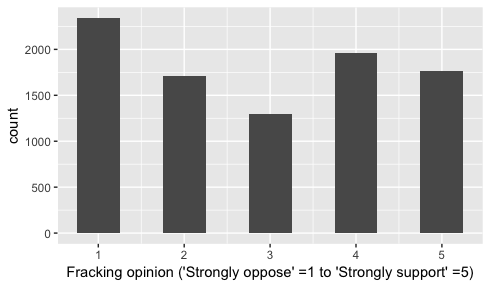 Figure S2: Frequency distribution of support for “hydraulic fracturing” (binary) dependent variable.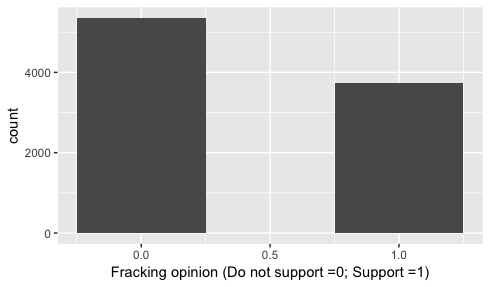 Figure S3: Plot of best linear unbiased prediction (BLUP) estimates for survey wave random effect from Model 1 in Table S3. This plot of random effects suggests that there are no clearly identifiable temporal patterns in our analysis. Two out of eleven estimates for survey wave administration period were outside the 95% confidence interval (3/2013 and 3/2017).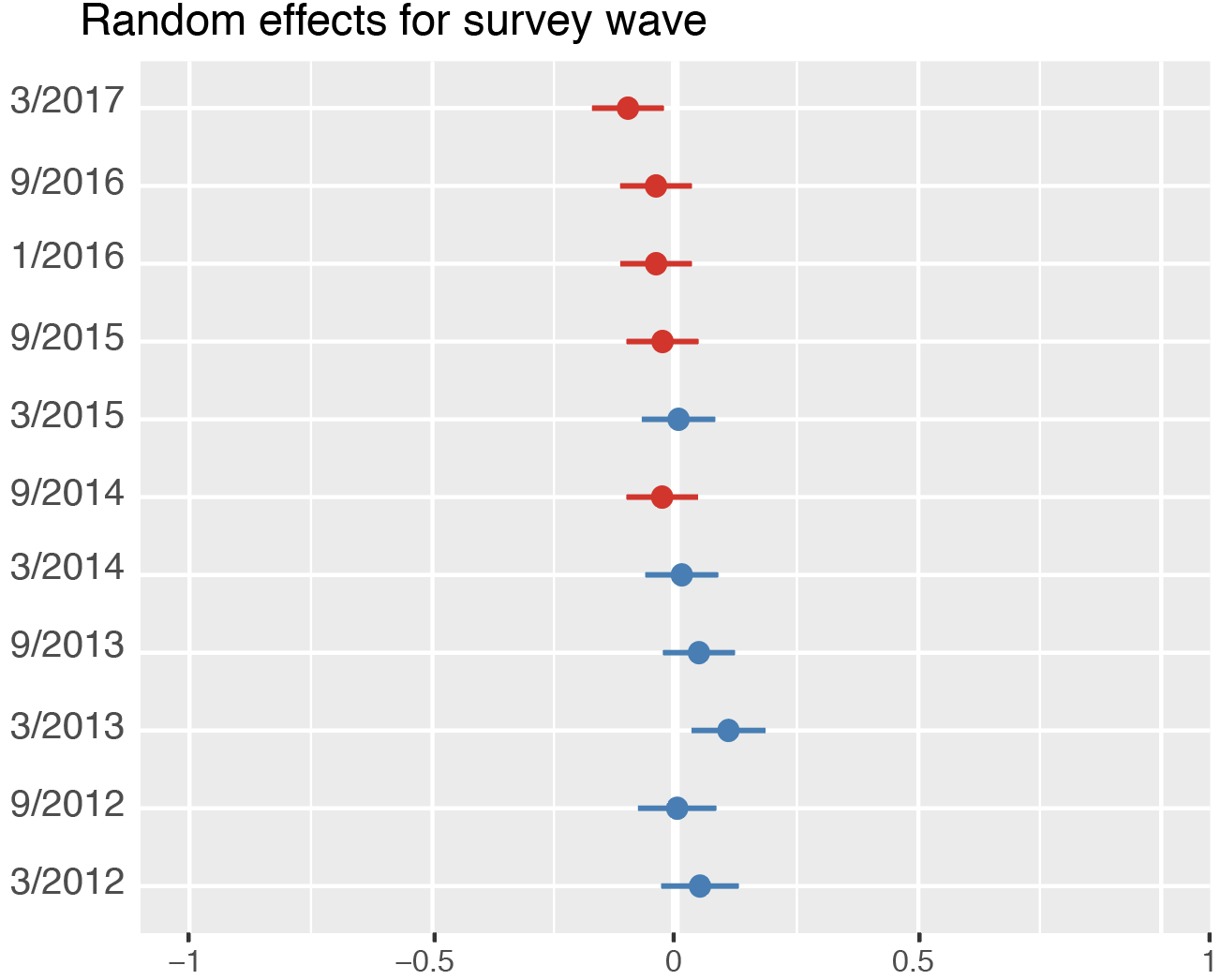 DatasetDescriptionUniversity of Texas at Austin Energy PollHydraulic fracturing familiarity and opinions, demographics, and respondent ZIP code were collected by the UT Austin Energy Poll in 11 survey waves administered from March 2012 through March 2017, which updates the 9 survey waves applied in Boudet et al. (2018). Each wave represents a new cross-section of the U.S. population. Participants were recruited by the Internet survey company Toluna (www.toluna-group.com), which provided de-identified data to the University of Texas at Austin. Drillinginfo™Drillinginfo is an energy data analytics company that offers subscription services to the oil and gas industry. Using Drillinginfo Desktop, a product that tracks information about oil and gas wells in the contiguous U.S., wells drilled directionally and/or horizontally with first production dates between 1/1/1990 – 4/1/2017 were queried and formed into a dataset. Directional and/or horizontal drilling techniques were used as a proxy for unconventional oil and gas wells. This dataset contains information on the geocoordinates for each well and additional well information. See Boudet et al. (2018) for more detail.ZIP Code Tabulation Areas (ZCTA)U.S. Census Cartographic Boundary Shapefiles provided by the U.S. Census Bureau.ZCTA to County Relationship FileThe ZCTA to County Relationship File, provided by the U.S. Census Bureau, was utilized to associate ZIP code geographies with county geographies (FIPS). Gridded Population of the World (GPW), v4Estimates of global population distributions provided by NASA’s Socioeconomic Data and Application Center (SEDAC).2012 North American Industry Classification SystemMining, quarrying, and oil and gas extraction sector (NAICS: 21) employment information, reported at the county-level, provided by U.S. Census Bureau.2013 Rural-Urban Continuum CodesRural-Urban Continuum Codes, ranked from one to nine, developed by the Economic Research Service (ERS)VariableMeasurementSourceDescriptive StatisticsProximity and density variablesProximity and density variablesProximity and density variablesProximity and density variablesDistance to nearest well (km), 1 year intervalDistance from population weighted respondent ZIP Code Tabulation Area to nearest well that began active production within 1 year of survey wave administration period.UT Energy Poll, Gridded Population of the World (GPW), v4, DrillinginfoMean = 243.50 kmSD = 215.62n = 22751Distance to nearest well (km), 2 year intervalDistance from population weighted respondent ZIP Code Tabulation Area to nearest well that began active production within 2 years of survey wave administration period.UT Energy Poll, Gridded Population of the World (GPW), v4, DrillinginfoMean = 225.01 kmSD = 215.62n = 22751Well densityKernel density estimation was used to create surfaces with bandwidths of 20km, 50km, and 100km, population weighted by respondent ZIP Code Tabulation Area.UT Energy Poll, Gridded Population of the World (GPW), v4, DrillinginfoWell density 20kmMean = 0.398SD = 5.49Well density 50kmMean = 0.446SD = 4.63Well density 100kmMean = 0.458SD = 4.17n = 22751Demographic/individual-level variablesDemographic/individual-level variablesDemographic/individual-level variablesDemographic/individual-level variablesGenderAre you…0 = Female; 1 = MaleUT Energy PollMale = 47.3%Female = 52.7%n = 23154AgeInto which of the following age groups do you fall?1 = Under 18 years (exit survey); 2 = 18-24; 3 = 25-29; 4 = 30-34; 5 = 35-39; 6 = 40-44; 7= 45-49, 8 = 50-54; 9 = 55-59, 10 = 60-64; 11 =65-74; 12 = 75 or overUT Energy PollMean = 5.80SD = 3.12n = 23154EducationWhat is the last grade of school that you completed?1 = Grade school or less [Grade 1-8] , 2 = Some high school [Grade 9-11]; 3 = Graduated high school [Grade 12]; 4 = Vocational school/Technical school; 5 = Some college – 2 years or less; 6 = Some college – more than 2 years; 7 = graduated college; 8 = Post-graduate work without a degree; 9 = Post-graduate degree [e.g. MA, MBA, LLD, PhD] UT Energy PollRecoded as:Less than 4 year degree (1,2,3,4,5,6 → 0) = 58.8%4 year degree or higher (7,8,9 → 1) = 41.2%SD = 0.492n = 23154IncomeWhich of the following income groups includes your TOTAL FAMILY INCOME in [insert previous year] before taxes?1 = Less than $20,000 ; 2 = $20,000 to less than $30,000; 3 = $30,000 to less than $40,000 ; 4 = $40,000 to less than $50,000; 5 = $50,000 to less than $75,000 ; 6 = 75,000 to less than $100,000 ; 7 = $100,000 to less than $200,000 ; 8 = $200,00 or more UT Energy PollMean = 3.987SD = 2.04n = 23154RaceWhat is your racial or ethnic heritage?1 = African American or Black; 2 = American Indian or Alaska Native; 3 = Asian; 4 = Native Hawaiian or Pacific Islander; 5 = White; 6 = OtherUT Energy PollRecoded as:Nonwhite (1,2,3,4,6 → 0) = 18.9%White (5 → 1) = 80.1%n= 23154Political affiliationGenerally speaking, which of the following best describes your political affiliation?1= Strong Democrat; 2 = Democrat; 3 = Somewhat/Lean Democrat; 4 = Strictly Independent; 5= Somewhat/Lean Republican; 6 = Republican; 7 = Strong Republican ; 8 = Other; 9 = Prefer not to answer; 10 = Libertarian UT Energy PollRecoded as:Democrat (1,2,3) = 42.4%Republican (5,6,7) = 30.82%Libertarian (10) = 4.45%Independent/other (4,8) = 22.33%n= 21540Metro area1= Counties in metro areas of 1 million population or more2= Counties in metro areas of 250,000 to 1 million population3= Counties in metro areas of fewer than 250,000 population4= Urban population of 20,000 or more, adjacent to a metro area5= Urban population of 20,000 of more, not adjacent to a metro area6= Urban population of 2,500 to 19,999, adjacent to a metro area7= Urban population of 2,500 to 19,999, not adjacent to a metro area8= Completely rural or less than 2,500 urban population, adjacent to a metro area9= Completely rural or less than 2,500 urban population, not adjacent to a metro area2013 Rural-Urban Continuum CodesMetro (1,2,3→0) = 86.6%Nonmetro (4,5,6,7,8,9→1) = 13.4%n= 23154Contextual variables applied in analysisContextual variables applied in analysisContextual variables applied in analysisContextual variables applied in analysisSurvey waveEach wave corresponds to a bi-annual survey administration period, 2012-2017UT Energy Polln = 11CountyU.S. county identification (FIPS)U.S. Census Bureaun = 1521 ZCTAZIP Code Tabulation AreasU.S. Census Bureaun = 5420StateContiguous U.S. states and Washington, D.C.U.S. Census Bureaun = 49Dependent variableDependent variableDependent variableDependent variableOpposition/support for hydraulic fracturing (ordinal)Based on what you know or have heard, please indicate the degree to which you support or oppose the use of hydraulic fracturing in the extraction of fossil fuels.1 = Strongly oppose; 2 = Somewhat oppose; 3 = Neither support nor oppose; 4 = Somewhat support; 5 = Strongly support; 6 = Don’t know UT Energy PollStrongly oppose (1) = 25.6%Somewhat oppose (2) = 18.8%Neither support nor oppose (3) = 14.3%Somewhat support (4) =21.6%Strongly support (5) = 19.5%n = 9828Support for hydraulic fracturing (binary)Based on what you know or have heard, please indicate the degree to which you support or oppose the use of hydraulic fracturing in the extraction of fossil fuels.1 = Strongly oppose; 2 = Somewhat oppose; 3 = Neither support nor oppose; 4 = Somewhat support; 5 = Strongly support; 6 = Don’t know UT Energy PollRecoded as:Do not support (1,2,3 -> 0) = 59.0%Support (4,5 ->1) = 41.0%n = 9828Model 1Model 1Model 2Model 2Model 3Model 3<115km threshold<115km threshold115-305km threshold115-305km threshold>305km threshold>305km thresholdFixed effects:EstimatePr(>|z|)EstimatePr(>|z|)EstimatePr(>|z|)(Intercept)-1.88495< 2e-16 ***-1.81479< 2e-16 ***-1.82259< 2e-16 ***Age0.0254920.00752 **0.024540.00989 **0.0207960.0292 *Male0.779254< 2e-16 ***0.778295< 2e-16 ***0.781631< 2e-16 ***White-0.134650.11966-0.108010.21158-0.090110.29884 year degree0.0341420.56770.033230.577330.0265870.6566Income0.129224< 2e-16 ***0.132111< 2e-16 ***0.122853.53e-16 ***Democrat1-0.607169.41e-16 ***-0.595352.81e-15 ***-0.595623.26e-15 ***Republican11.465758< 2e-16 ***1.468526< 2e-16 ***1.487105< 2e-16 ***Libertarian10.7731061.99e-09 ***0.7685722.25e-09 ***0.7966146.70e-10 ***Nonmetro area-0.17810.04198 *-0.150590.08539 .-0.156240.0744 .<115km threshold0.1800050.01036 *115-305km threshold-0.152980.02199 *>305km threshold-0.001460.9849Random effects:GroupsVarianceStd. Dev.VarianceStd. Dev.VarianceStd. Dev.ZTCA0.8696460.932550.845480.91950.8643310.92969County0.0186090.136410.023890.154580.0273030.16524State0.0105380.102660.015310.123720.0135320.11633Survey wave0.0046950.068520.004470.066860.0064290.08018AIC1060510605106061060610610.310610.3BIC10711.710711.710712.710712.71071710717Number of observations: 9076Number of observations: 9076Number of observations: 9076Number of observations: 9076Number of observations: 9076Number of observations: 9076Number of observations: 9076Groups: ZTCA, 5420; county, 1521; state, 49; survey wave, 11Groups: ZTCA, 5420; county, 1521; state, 49; survey wave, 11Groups: ZTCA, 5420; county, 1521; state, 49; survey wave, 11Groups: ZTCA, 5420; county, 1521; state, 49; survey wave, 11Groups: ZTCA, 5420; county, 1521; state, 49; survey wave, 11Groups: ZTCA, 5420; county, 1521; state, 49; survey wave, 11Groups: ZTCA, 5420; county, 1521; state, 49; survey wave, 11Model 1Model 1Model 2Model 2Model 3Model 3Model 4Model 4Fixed effects:EstimatePr(>|z|)EstimatePr(>|z|)EstimatePr(>|z|)EstimatePr(>|z|)(Intercept)-1.7902364< 2e-16 ***-1.505241.20e-14 ***-1.7653499< 2e-16 ***-1.5179161.06e-10 ***Age0.02541010.00781 **0.025210.00828 **0.02176790.0220 *0.0217040.0220 *Male0.7695404< 2e-16 ***0.75202< 2e-16 ***0.7917619< 2e-16 ***0.740547< 2e-16 ***White-0.11034120.20337-0.057010.51188-0.09053760.2948-0.1095540.20324 year degree0.04393650.462720.035530.552680.04911580.40960.0310370.6013Income0.1285063< 2e-16 ***0.12864< 2e-16 ***0.1257182< 2e-16 ***0.125772< 2e-16 ***Democrat1-0.60611011.16e-15 ***-0.593784.14e-15 ***-0.58389928.70e-15 ***-0.630401< 2e-16 ***Republican11.4689618< 2e-16 ***1.46942< 2e-16 ***1.4632938< 2e-16 ***1.438855< 2e-16 ***Libertarian10.78404951.27e-09 ***0.808863.89e-10 ***0.81376412.64e-10 ***0.7383717.93e-09 ***Nonmetro area-0.15260970.08102 .-0.164790.06063 .-0.13003520.1349-0.2057530.0178 *Distance-to-well (km)-0.00026060.11439Logged distance-to-well (km)-0.076510.00617 **0.470580.559Distance X >115km-0.00033680.0526 .Distance X <115km-0.00113210.3574logged (Distance X Distance)-0.2609710.5032Random effects:Groups VarianceStd. Dev.VarianceStd. Dev.VarianceStd. Dev.VarianceStd. Dev.ZTCA0.8749650.93540.872060.933840.8475860.920640.842190.91771County0.0248440.157620.0300450.173340.0253030.159070.012840.11331State0.0106630.103260.0121270.110120.0087030.093290.0093730.09681Survey wave0.0047380.068830.0044120.066420.0043510.065960.0036440.06036AIC10607.810607.810603.210603.210610.310610.310605.910605.9BIC10714.510714.510709.910709.910724.110724.110719.710719.7Number of observations: 9076Number of observations: 9076Number of observations: 9076Number of observations: 9076Number of observations: 9076Number of observations: 9076Number of observations: 9076Number of observations: 9076Number of observations: 9076Groups: ZTCA, 5420; county, 1521; state, 49; survey wave, 11Groups: ZTCA, 5420; county, 1521; state, 49; survey wave, 11Groups: ZTCA, 5420; county, 1521; state, 49; survey wave, 11Groups: ZTCA, 5420; county, 1521; state, 49; survey wave, 11Groups: ZTCA, 5420; county, 1521; state, 49; survey wave, 11Groups: ZTCA, 5420; county, 1521; state, 49; survey wave, 11Groups: ZTCA, 5420; county, 1521; state, 49; survey wave, 11Groups: ZTCA, 5420; county, 1521; state, 49; survey wave, 11Groups: ZTCA, 5420; county, 1521; state, 49; survey wave, 11Model 1Model 1Model 2Model 2Model 3Model 3Model 4Model 4Fixed effects:EstimatePr(>|z|)EstimatePr(>|z|)EstimatePr(>|z|)EstimatePr(>|z|)(Intercept)-1.915765< 2e-16 ***-1.872392< 2e-16 ***-1.87247< 2e-16 ***-1.866038< 2e-16 ***Age0.0243910.0106 *0.0220550.0208 *0.021810.0221 *0.0191130.0445 *Male0.772958< 2e-16 ***0.771825< 2e-16 ***0.809< 2e-16 ***0.779338< 2e-16 ***White-0.0777560.3695-0.0871570.3141-0.098720.2542-0.0985240.25454 year degree0.0125860.83310.0248370.67740.026720.65460.035820.548Income0.132008< 2e-16 ***0.127657< 2e-16 ***0.12418< 2e-16 ***0.126263< 2e-16 ***Democrat1-0.6133354.8e-16 ***-0.6184892.79e-16 ***-0.599971.95e-15 ***-0.6233962.16e-11 ***Republican11.45219< 2e-16 ***1.459755< 2e-16 ***1.45834< 2e-16 ***1.477228< 2e-16 ***Libertarian10.7494355.8e-09 ***0.7781431.52e-09 ***0.796166.75e-10 ***0.8995121.18e-08 ***Nonmetro area-0.1784010.0435 *-0.1951750.0274 *-0.151610.178-0.1742570.0463 *<115km threshold0.1513350.0341 *-3.819740.31720.150110.0479 *0.1958980.1229Employment in extractive sector-0.5047860.72730.1617730.0230 *<115km threshold X Employment in extractive sector3.8240530.3533<115km threshold X nonmetro-0.057760.7378<115km threshold X Democrat0.028660.8529<115km threshold X Republican-0.046330.7658<115km threshold X Libertarian-0.4244640.1138Random effects:Groups VarianceStd. Dev.VarianceStd. Dev.VarianceStd. Dev.VarianceStd. Dev.ZTCA0.86650.930860.8656430.93040.8648550.929980.8492840.92157County0.0188760.137390.0215120.146670.0230310.151760.0267780.16364State0.0102910.101440.0074760.086460.0090790.095280.0085430.09243Survey wave0.0043980.066320.0035030.059190.0078640.088680.0035350.05945AIC1060710607106081060810607.410607.410607.510607.5BIC10720.810720.810728.910728.910721.310721.310735.510735.5Number of observations: 9076Number of observations: 9076Number of observations: 9076Number of observations: 9076Number of observations: 9076Number of observations: 9076Number of observations: 9076Number of observations: 9076Number of observations: 9076Groups: ZTCA, 5420; county, 1521; state, 49; survey wave, 11Groups: ZTCA, 5420; county, 1521; state, 49; survey wave, 11Groups: ZTCA, 5420; county, 1521; state, 49; survey wave, 11Groups: ZTCA, 5420; county, 1521; state, 49; survey wave, 11Groups: ZTCA, 5420; county, 1521; state, 49; survey wave, 11Groups: ZTCA, 5420; county, 1521; state, 49; survey wave, 11Groups: ZTCA, 5420; county, 1521; state, 49; survey wave, 11Groups: ZTCA, 5420; county, 1521; state, 49; survey wave, 11Groups: ZTCA, 5420; county, 1521; state, 49; survey wave, 11Model 1Model 1Model 2Model 2Model 3Model 3Fixed effects:EstimatePr(>|z|)EstimatePr(>|z|)EstimatePr(>|z|)(Intercept)-13.428< 2e-16 ***-1.7617388< 2e-16 ***-1.8856013< 2e-16 ***Age2.3550.0185 *0.0225280.0173 *0.02574660.00712 **Male13.081< 2e-16 ***0.7681456< 2e-16 ***0.7895903< 2e-16 ***White-0.730.4652-0.11425460.1842-0.08648890.319764 year degree0.1220.90260.01220540.83710.03587320.54932Income8.811< 2e-16 ***0.1248195< 2e-16 ***0.1279548< 2e-16 ***Democrat1-8.1872.68e-16 ***-0.6399167< 2e-16 ***-0.59950582.47e-15 ***Republican118.135< 2e-16 ***1.4247557< 2e-16 ***1.4763739< 2e-16 ***Libertarian15.9273.09e-09 ***0.71676932.06e-08 ***0.76877882.74e-09 ***Nonmetro area-1.6570.0974 .-0.19581210.0243 *-0.15059670.08774 .Well density 20km-0.640.5219Well density 50km-0.00039070.9459Well density 100km-0.00024930.975Random effects:Groups VarianceStd. Dev.VarianceStd. Dev.VarianceStd. Dev.ZTCA0.8448830.919180.8277410.90980.8738160.93478County0.0166760.129140.0207960.144210.0321810.17939State0.0120140.109610.0121170.110080.0123750.11124Survey wave0.0044380.066620.0053930.073440.0064180.08011AIC10610.910610.910611.810611.810610.110610.1BIC10717.610717.610718.510718.510716.810716.8Number of observations: 9076Number of observations: 9076Number of observations: 9076Number of observations: 9076Number of observations: 9076Number of observations: 9076Number of observations: 9076Groups: ZTCA, 5420; county, 1521; state, 49; survey wave, 11Groups: ZTCA, 5420; county, 1521; state, 49; survey wave, 11Groups: ZTCA, 5420; county, 1521; state, 49; survey wave, 11Groups: ZTCA, 5420; county, 1521; state, 49; survey wave, 11Groups: ZTCA, 5420; county, 1521; state, 49; survey wave, 11Groups: ZTCA, 5420; county, 1521; state, 49; survey wave, 11Groups: ZTCA, 5420; county, 1521; state, 49; survey wave, 11Model 1Model 1Model 2Model 2Model 3Model 3<115km threshold<115km threshold115-305km threshold115-305km threshold>305km threshold>305km thresholdFixed effects:EstimatePr(>|z|)EstimatePr(>|z|)EstimatePr(>|z|)(Intercept)2.16E+00< 2e-16 ***2.23E+00< 2e-16 ***2.19E+00< 2e-16 ***Age1.09E-020.02186 *1.08E-020.02424 *1.07E-020.02497 *Male4.41E-01< 2e-16 ***4.41E-01< 2e-16 ***4.42E-01< 2e-16 ***White-1.41E-010.00119 **-1.42E-010.00113 **-1.40E-010.00134 **4 year degree-5.77E-030.8482-5.09E-030.86595-7.34E-030.80774Income8.03E-02< 2e-16 ***8.02E-02< 2e-16 ***7.97E-02< 2e-16 ***Democrat1-3.61E-01< 2e-16 ***-3.60E-01< 2e-16 ***-3.61E-01< 2e-16 ***Republican19.26E-01< 2e-16 ***9.28E-01< 2e-16 ***9.27E-01< 2e-16 ***Libertarian14.74E-012.6e-12 ***4.74E-012.47e-12 ***4.73E-012.72e-12 ***Nonmetro area-8.90E-020.05233 .-8.99E-020.05048 .-8.11E-020.07709 .<115km threshold1.08E-010.00675 **115-305km threshold-8.62E-020.01560 *>305km threshold1.95E-030.96312Random effects:GroupsVarianceStd. Dev.VarianceStd. Dev.VarianceStd. Dev.ZTCA0.4350480.659580.4347410.659350.434430.65911County0.0099020.099510.0100620.100310.0102440.10121State0.0066580.081590.0078360.088520.0084280.09181Survey wave0.0045020.06710.0050010.070720.0050580.07112AIC30593.630593.630595.330595.330600.830600.8BIC30707.3830707.3830709.130709.130714.6330714.63Number of observations: 9076Number of observations: 9076Number of observations: 9076Number of observations: 9076Number of observations: 9076Number of observations: 9076Number of observations: 9076Groups: ZTCA, 5420; county, 1521; state, 49; survey wave, 11Groups: ZTCA, 5420; county, 1521; state, 49; survey wave, 11Groups: ZTCA, 5420; county, 1521; state, 49; survey wave, 11Groups: ZTCA, 5420; county, 1521; state, 49; survey wave, 11Groups: ZTCA, 5420; county, 1521; state, 49; survey wave, 11Groups: ZTCA, 5420; county, 1521; state, 49; survey wave, 11Groups: ZTCA, 5420; county, 1521; state, 49; survey wave, 11Model 1Model 1Model 2Model 2Model 3Model 3<115km threshold<115km threshold115-305km threshold115-305km threshold>305km threshold>305km thresholdFixed effects:EstimatePr(>|z|)EstimatePr(>|z|)EstimatePr(>|z|)(Intercept)------------2.19E+00< 2e-16 ***Age0.0206440.006860 **0.0203090.007809 **0.0202970.007841 **Male0.714008< 2e-16 ***0.71384< 2e-16 ***0.713616< 2e-16 ***White-0.2331810.000725 ***-0.2346750.000676 ***-0.2306630.000829 ***4 year degree-0.0017640.970717-0.0009080.984926-0.0048880.918951Income0.126975< 2e-16 ***0.126708< 2e-16 ***0.125646< 2e-16 ***Democrat1-0.547136< 2e-16 ***-0.545496< 2e-16 ***-0.546192< 2e-16 ***Republican11.431597< 2e-16 ***1.434438< 2e-16 ***1.432779< 2e-16 ***Libertarian10.745919.6e-12 ***0.7481478.31e-12 ***0.7440831.05e-11 ***Nonmetro area-0.1549410.031610 *-0.1567460.030257 *-0.1399410.052124 .<115km threshold0.1926310.001638 **115-305km threshold-8.62E-020.01560 *>305km threshold-0.012750.849225Random effects:GroupsVarianceStd. Dev.VarianceStd. Dev.VarianceStd. Dev.ZTCA0.831730.9120.4347410.659350.829270.9106County0.024280.15580.0100620.100310.025180.1587State0.014560.12070.0078360.088520.019270.1388Survey wave0.012360.11120.0050010.070720.013890.1179AIC26627.126627.126630.026630.026636.7126636.71BIC26755.126755.126758.126758.126764.826764.8Number of observations: 9076Number of observations: 9076Number of observations: 9076Number of observations: 9076Number of observations: 9076Number of observations: 9076Number of observations: 9076Groups: ZTCA, 5420; county, 1521; state, 49; survey wave, 11Groups: ZTCA, 5420; county, 1521; state, 49; survey wave, 11Groups: ZTCA, 5420; county, 1521; state, 49; survey wave, 11Groups: ZTCA, 5420; county, 1521; state, 49; survey wave, 11Groups: ZTCA, 5420; county, 1521; state, 49; survey wave, 11Groups: ZTCA, 5420; county, 1521; state, 49; survey wave, 11Groups: ZTCA, 5420; county, 1521; state, 49; survey wave, 11Model 1Model 1Model 2Model 2Model 3Model 3<115km threshold<115km threshold115-305km threshold115-305km threshold>305km threshold>305km thresholdFixed effects:EstimatePr(>|z|)EstimatePr(>|z|)EstimatePr(>|z|)(Intercept)-1.91839< 2e-16 ***-1.761845< 2e-16 ***-1.869292< 2e-16 ***Age0.024570.00985 **0.0199140.0368 *0.0234690.0141 *Male0.77465< 2e-16 ***0.782545< 2e-16 ***0.766003< 2e-16 ***White-0.07310.39832-0.1036970.2321-0.0744840.39184 year degree0.019570.742820.0368250.53830.0395860.509Income0.12932< 2e-16 ***0.12474< 2e-16 ***0.125909< 2e-16 ***Democrat1-0.610396.01e-16 ***-0.5986432.45e-15 ***-0.6007842.28e-15 ***Republican11.46052< 2e-16 ***1.483151< 2e-16 ***1.488126< 2e-16 ***Libertarian10.772341.89e-09 ***0.7788221.57e-09 ***0.806874.55e-10 ***Nonmetro area-0.164230.05989 .-0.1567160.0750 .-0.1701520.0524 .<115km threshold, 2 year0.131780.05241 .115-305km threshold, 2 year-0.1415260.0373 *>305km threshold, 2 year0.0131390.8689Random effects:GroupsVarianceStd. Dev.VarianceStd. Dev.VarianceStd. Dev.ZTCA0.8550820.924710.8700760.932780.8861850.94137County0.021210.145640.0237390.154070.022130.14876State0.0075230.086740.0158080.125730.0112710.10617Survey wave0.0041880.064720.0061810.078620.0073470.08572AIC10714.010714.010607.210607.210610.310610.3BIC10714.010714.010713.910713.910717.010717.0Number of observations: 9076Number of observations: 9076Number of observations: 9076Number of observations: 9076Number of observations: 9076Number of observations: 9076Number of observations: 9076Groups: ZTCA, 5420; county, 1521; state, 49; survey wave, 11Groups: ZTCA, 5420; county, 1521; state, 49; survey wave, 11Groups: ZTCA, 5420; county, 1521; state, 49; survey wave, 11Groups: ZTCA, 5420; county, 1521; state, 49; survey wave, 11Groups: ZTCA, 5420; county, 1521; state, 49; survey wave, 11Groups: ZTCA, 5420; county, 1521; state, 49; survey wave, 11Groups: ZTCA, 5420; county, 1521; state, 49; survey wave, 11